СОВЕТ ДЕПУТАТОВ СТУДЕНЕЦКОГО СЕЛЬСКОГО ПОСЕЛЕНИЯ ШУМЯЧСКОГО РАЙОНА СМОЛЕНСКОЙ ОБЛАСТИРЕШЕНИЕОт  20  марта 2017 года                            № 7В соответствии с ч. 6 ст. 52 Федерального закона от 06.10.2003 года № 131 – ФЗ «Об общих принципах организации местного самоуправления в Российской Федерации (с изменениями и дополнениями),  п. 5 ст. 264.5 Бюджетного кодекса Российской Федерации,  п. 2 ст. 13 Устава Студенецкого сельского поселения Шумячского района Смоленской области Совет депутатов Студенецкого сельского поселения Шумячского района Смоленской областиРЕШИЛ:          1. Принять прилагаемый проект решения Совета депутатов Студенецкого сельского поселения Шумячского района Смоленской области «Об исполнении бюджета  Студенецкого сельского поселения Шумячского района Смоленской области за 2016год» (приложение 1).      2. Утвердить прилагаемый Порядок учета предложений по проекту решения «Об исполнении бюджета Студенецкого сельского поселения Шумячского района Смоленской области за 2016год» и порядок участия граждан в его обсуждении (приложение 2).      3.  Сформировать комиссию по подготовке и проведению публичных слушаний по проекту решения Совета депутатов Студенецкого сельского поселения Шумячского района  Смоленской  области  «Об исполнении  бюджета  Студенецкого сельского поселения Шумячского района Смоленской области за  2016 год» (приложение 3).     4. Настоящее решение вступает в силу со дня его опубликования в  печатном средстве массовой информации Студенецкого  сельского  поселения  Шумячского  района  Смоленской  области «Информационный вестник Студенецкого сельского поселения».Глава муниципального образованияСтуденецкого сельского поселенияШумячского района Смоленской области                                И.В. Кулешова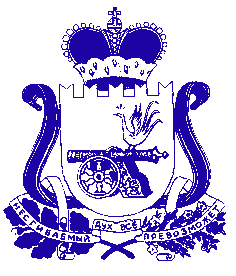 СОВЕТ ДЕПУТАТОВ СТУДЕНЕЦКОГО СЕЛЬСКОГО ПОСЕЛЕНИЯШУМЯЧСКОГО РАЙОНА  СМОЛЕНСКОЙ ОБЛАСТИ                                                                                                                        ПРОЕКТРЕШЕНИЕОт_______ 20__ года                                                                                                 № ___Руководствуясь Бюджетным кодексом Российской Федерации, Федеральным Законом от 06.10.2003 года № 131 ФЗ «Об общих принципах органов местного самоуправления в Российской Федерации», Уставом Студенецкого сельского поселения Шумячского района Смоленской области, Совет депутатов Студенецкого сельского поселения Шумячского района Смоленской областиРЕШИЛ:1. Утвердить  годовой отчет об исполнении бюджета Студенецкого сельского поселения Шумячского района Смоленской области за 2016 год по доходам в сумме         3 224 327,73 рублей  и по расходам в сумме 3 233 758,32 рублей с превышением доходов над расходами (профицит бюджета Студенецкого сельского поселения Шумячского района Смоленской области) в сумме 9 430,59 рублей согласно приложениям:1.1 Приложение №1 «Источники финансирования дефицита бюджета Студенецкого сельского поселения Шумячского района Смоленской области за 2016 год».1.2 Приложение № 2 «Доходы бюджета Студенецкого сельского поселения Шумячского района Смоленской области, за исключением безвозмездных поступлений, за 2016 год».1.3 Приложение № 3 «Безвозмездные поступления  бюджета Студенецкого сельского поселения Шумячского района Смоленской области за 2016 год».1.4 Приложение № 4 «Распределение бюджетных ассигнований по разделам, подразделам, целевым статьям (муниципальным программам и не программным направлениям деятельности), группам и подгруппам видов расходов классификации расходов бюджетовза 2016 год.»1.5 Приложение № 5 «Распределение бюджетных ассигнований по целевым статьям (муниципальным программам и не программным направлениям деятельности), группам (группам и подгруппам) видов расходов классификации расходов бюджетов за 2016 год».1.6 Приложение № 6«Ведомственная структура расходов бюджета Студенецкого сельского поселения Шумячского района Смоленской области  за 2016 год»1.7 Приложение № 7«Распределение бюджетных ассигнований по муниципальным программам и не программным направлениям деятельности за 2016 год»           1.8 Приложение № 8  «Объем доходов  бюджета Студенецкого сельского поселения Шумячского района Смоленской области  за 2016 год в части доходов, установленных решением Совета депутатов Студенецкого сельского поселения Шумячского района Смоленской области «О создании муниципального дорожного фонда Студенецкого сельского поселения Шумячского района Смоленской области» 1.9 Приложение № 9 «Отчет об использовании бюджетных ассигнований резервного фонда Администрации Студенецкого сельского поселения Шумячского района Смоленской области за 2016 год».  1.10 Приложение № 10 «Отчет об использовании бюджетных ассигнований муниципального дорожного фонда Студенецкого сельского поселения Шумячского района Смоленской области за 2016 год»1.11 Приложение № 11 «Сведения о численности муниципальных служащих органов местного самоуправления, работников муниципальных учреждений с указанием фактических затрат на их денежное содержание за 2016 год»          1.12  Приложение № 12 «Источники финансирования дефицита бюджета Студенецкого сельского поселения Шумячского района Смоленской области за 2016 год по кодам классификации источников финансирования дефицитов бюджетов»         1.13 Приложение № 13 «Доходы бюджета Студенецкого сельского поселения Шумячского района Смоленской области за 2016 год по кодам классификации доходов бюджетов»      2. Настоящее решение вступает в силу со дня его опубликования в  печатном средстве массовой информации Студенецкого  сельского  поселения  Шумячского  района  Смоленской  области «Информационный вестник Студенецкого сельского поселения».Глава муниципального образованияСтуденецкого сельского поселенияШумячского района Смоленской области                                                  И.В.Кулешова                                                    Приложение 1            к проекту решения Совета депутатов             Студенецкого сельского поселения             Шумячского района Смоленской области            « Об исполнении бюджета  Студенецкого            сельского поселения Шумячского района            Смоленской области за 2016год»Источники финансирования дефицита бюджета Студенецкого сельского поселения Шумячского района Смоленской области             за 2016 год(рублей)                                                                                                                                      Приложение  2                                                                                                                              к проекту решения Совета депутатов                                                                                                                          Студенецкого сельского поселения Шумячского района Смоленской области                                                                                                                                     «Об исполнении бюджета Студенецкого                                                                                                                                     сельского поселения Шумячского района                                                                                                                      Смоленской области за 2016год»Доходы бюджетаСтуденецкого сельского поселения Шумячского района Смоленской области, за исключением безвозмездных поступлений, за 2016 год                                                                            Приложение 3               к проекту решения Совета депутатов                Студенецкого сельского поселения                Шумячского района Смоленской области               «Обисполнении  бюджета Студенецкого               сельского поселения Шумячского района               Смоленской   области за 2016год» Безвозмездные поступления  бюджета                                                                    Студенецкого сельского поселения Шумячского района Смоленской области       за 2016 год(рублей)                                                                                      Приложение 4                                                                                                                              к проекту решения Совета депутатов                                                                                                                          Студенецкого сельского поселения Шумячского района Смоленской области « Об исполнении бюджета Студенецкого                                                                                                                                     сельского поселения Шумячского района                                                                                                                                  Смоленской     области за 2016 год»      от                             Распределение бюджетных ассигнований  по разделам, подразделам, целевым статьям (муниципальным программам и не программным направлениям деятельности), группам и подгруппам видов расходов классификации расходов бюджетов за 2016 год                                                                                       Приложение 5                                                                                                                                     к проекту решения Совета депутатов                                                                                                                          Студенецкого сельского поселения Шумячского района Смоленской области                                                                                                                                   « Об исполнении бюджета Студенецкого  сельского поселения Шумячского района                                                                                                                      Смоленской области за 2016год»  Распределение бюджетных ассигнований по целевым статьям (муниципальным программам и непрограммным направлениям деятельности), группам (группам и подгруппам) видов расходов классификации расходов бюджетов за 2016 год                                                                                           Приложение 6                                                                                                                                         к проекту решения Совета депутатов                                                                                                                                   Студенецкого сельского поселения                                                                                                                                Шумячского района Смоленской                                                                                                                                   области « Об исполнении бюджета                                                                                                                                  Студенецкого сельского поселения                                                                                                                                Шумячского района Смоленской                                                                                                           области за 2016год» Ведомственная структура расходов бюджета Студенецкого сельского поселения Шумячского района Смоленской области за 2016 год                                                                                                      Приложение 7                                                                                                                                           к проекту решения Совета депутатов                                                                                                                                        Студенецкого сельского поселения                                                                                                                                     Шумячского района Смоленской                                                                                                                                        области « Об исполнении бюджета                                                                                                                                       Студенецкого сельского поселения                                                                                                                                   Шумячского района Смоленской                                                                                                              области за 2016год»      Распределение бюджетных ассигнований по муниципальным программам и не программным направлениям деятельности за 2016 год                           Приложение 8                      к проекту решения Совета депутатов                       Студенецкого сельского поселения                       Шумячского района Смоленской                       области « Об исполнении бюджета                      Студенецкого сельского поселения                       Шумячского района Смоленской                       области за 2016год»  Объем доходов  бюджета Студенецкого сельского поселения Шумячского района      Смоленской области  за 2016 год в части доходов, установленных решением Совета депутатов Студенецкого сельского поселения Шумячского района Смоленской области «О создании муниципального дорожного фонда Студенецкого сельского поселения Шумячского района Смоленской области» (рублей)                                                                                                                  Приложение № 9                             к  проекту решения Совета депутатов                              Студенецкого сельского поселения                             Шумячского района Смоленской                              области « Об исполнении бюджета                             Студенецкого сельского поселения                              Шумячского района Смоленской                              области за 2016год»   О Т Ч Е Тоб использовании бюджетных ассигнований резервного фонда Администрации Студенецкого сельского поселения Шумячского района Смоленской области  за 2016 годГлава муниципального образованияСтуденецкого сельского поселенияШумячского района Смоленской области                                            И.В.КулешоваСтарший менеджер                                                                                  Н.С.Соловьеваисп. Н.С.Соловьевател.2-41-29                                                                                                                  Приложение № 10                             к  проекту решения Совета депутатов                              Студенецкого сельского поселения                             Шумячского района Смоленской                              области « Об исполнении бюджета                             Студенецкого сельского поселения                              Шумячского района Смоленской                              области за 2016год» О Т Ч Е Тоб использовании бюджетных ассигнований муниципального дорожного фонда  Студенецкого сельского поселения Шумячского района Смоленской области                                       за 2016 год                                                                            (рублей)Глава муниципального образованияСтуденецкого сельского поселенияШумячского района Смоленской области                                            И.В.КулешоваСтарший менеджер                                                                                  Н.С.Соловьеваисп. Н.С.Соловьевател.2-41-29                                                                                                        Приложение № 11                   к  проекту решения Совета депутатов                    Студенецкого сельского поселения                   Шумячского района Смоленской                    области « Об исполнении бюджета                   Студенецкого сельского поселения                    Шумячского района Смоленской                    области за 2016 год» Сведения о численности муниципальных служащих органов местного самоуправления, работников муниципальных учреждений с указанием фактических затрат на их денежное содержаниеза 2016 год                       Приложение №12                       к проекту решения Совета депутатов                       Студенецкого сельского поселения                        Шумячского района Смоленской                        области «Об исполнении  бюджета                       Студенецкого сельского поселения                       Шумячского района Смоленской                        области за 2016 год»Источники финансирования дефицита бюджета Студенецкого сельского поселения Шумячского района Смоленской области за 2016 год по кодам классификации источников финансирования дефицитов бюджетов                                                                                                                  (рублей)                                                                                                           Приложение № 13                                                                           к проекту решения Совета депутатов                                                                                                                                          Студенецкого  сельского поселения                                                                                                                                       Шумячского района  Смоленской                                                                                                                                            области  «Об исполнении   бюджета                                                                                                                                         Студенецкого сельского поселения                                                                                                                                         Шумячского   района Смоленской                                                                                                                 области за  2016 год»  Доходы бюджета Студенецкого сельского поселения Шумячского района Смоленской области за 2016 год по кодам классификации доходов бюджетовПОРЯДОКучета предложений по проекту решения «Об исполнении  бюджета Студенецкого сельского поселения Шумячского района Смоленской области за  2016год» и порядок участия граждан в его обсуждении1. Ознакомление с проектом решения через средства массовой информации (газета «Информационный вестник Студенецкого сельского поселения»).2. Прием предложений граждан в письменной форме в течение 14 дней со дня официального опубликования проекта по адресу: Смоленская область Шумячский район д. Студенец, д.136,  Администрация Студенецкого сельского поселения.3. Публичные слушания по проекту решения «Об исполнении бюджета  Студенецкого сельского поселения Шумячского района Смоленской области за  2016 год» состоятся 21.04.2017 года в здании Администрации Студенецкого сельского поселения в 14-00. Состав комиссии по подготовке и проведению публичных слушаний по проекту решения Совета депутатов Студенецкого сельского поселения Шумячского района Смоленской области «Об исполнении  бюджета  Студенецкого сельского поселения Шумячского района Смоленской области за  2016 год» О       проекте     решения     «Об   исполнении  бюджета  Студенецкого  сельского поселения  Шумячского района  Смоленской  области за  2016год»   и  об утверждении    порядка     участия граждан в его обсужденииПриложение 1к решению Совета депутатов Студенецкого сельского поселения Шумячского района Смоленской области от 20 марта 2017 года  № 7Об исполнении бюджета Студенецкогосельского поселения Шумячскогорайона Смоленской области за 2016 год КодНаименование кода группы, подгруппы, статьи, вида источника финансирования дефицитов бюджетов, кода классификации операций сектора государственного управления, относящихся к источникам финансирования дефицитов бюджетовСумма12301 00 00 00 00 0000 000ИСТОЧНИКИ ВНУТРЕННЕГО ФИНАНСИРОВАНИЯ ДЕФИЦИТОВ БЮДЖЕТОВ-9 430,59 01 05 00 00 00 0000 000Изменение остатков средств на счетах по учету средств бюджета-9 430 ,5901 05 00 00 00 0000 500Увеличение остатков средств бюджетов-3 224 327,7301 05 02 00 00 0000 500Увеличение прочих остатков средств бюджетов-3 224 327,7301 05 02 01 00 0000 510Увеличение прочих остатков денежных средств бюджетов -3 224 327,7301 05 02 01 10 0000 510Увеличение прочих остатков денежных средств  бюджета сельских поселений-3 224 327,7301 05 00 00 00 0000 600Уменьшение остатков средств бюджетов +3 233 758,3201 05 02 00 00 0000 600Уменьшение прочих остатков средств бюджетов+3 233 758,3201 05 02 01 00 0000 610Уменьшение прочих остатков денежных средств бюджетов +3 233 758,3201 05 02 01 10 0000 610Уменьшение прочих остатков денежных средств бюджета сельских поселений+3 233 758,32КодНаименование кода доходов бюджетаСумма (руб.)1000000000 0000 000Налоговые и неналоговые доходы565250,031010000000 0000 000Налоги на прибыль, доходы164587,8210102000001 0000 110Налог на доходы физических лиц164587,821010201001 0000 110Налог на доходы физических лиц с доходов, источником которых является налоговый агент, за исключением доходов, в отношении которых исчисление и уплата налога осуществляется в соответствии со статьями 227, 227.1 и 228 Налогового кодекса Российской Федерации164587,821 03 00000 00 0000 000Налоги на товары (работы, услуги), реализуемые на территории Российской Федерации283842,591 03 02000 01 0000 110Акцизы по подакцизным товарам (продукции), реализуемые на территории Российской Федерации283842,591030223001 0000 110Доходы от уплаты акцизов на дизельное топливо, подлежащие распределению между бюджетами субъектов Российской Федерации и местными бюджетами с учетом установленных дифференцированных нормативов отчислений в местные бюджеты97034,151030224001 0000 110Доходы от уплаты акцизов на моторные масла для дизельных и (или) карбюраторных (инжекторных) двигателей, подлежащие распределению между бюджетами субъектов Российской Федерации и местными бюджетами с учетом установленных дифференцированных нормативов отчислений в местные бюджеты1481,271030225001 0000 110Доходы от уплаты акцизов на автомобильный бензин, подлежащие распределению между бюджетами субъектов Российской Федерации и местными бюджетами с учетом установленных дифференцированных нормативов отчислений в местные бюджеты199699,221030226001 0000 110Доходы от уплаты акцизов на прямогонный бензин, подлежащие распределению между бюджетами субъектов Российской Федерации и местными бюджетами с учетом установленных дифференцированных нормативов отчислений в местные бюджеты-14372,051060000000 0000 000Налог на имущество116226,401060100000 0000 110Налог на имущество физических лиц4220,991060103010 0000 110Налог на имущество физических лиц, взимаемый по ставкам, применяемым к объектам налогообложения, расположенным в границах поселений4220,991060600000 0000 110Земельный налог112005,411060603310 0000 110Земельный налог с организаций, обладающих земельным участком, расположенным в границах сельских поселений10480,831060604310 0000 110Земельный налог с физических лиц, обладающих земельным участком, расположенным в границах сельских поселений101524,581 11 00000 00 0000 000Доходы от использования имущества, находящегося в государственной и муниципальной собственности593,221 11 05035 10 0000 120Доходы, получаемые в виде арендной либо иной платы за передачу в возмездное пользование государственного и муниципального имущества (за исключением имущества бюджетных и автономных учреждений, а также имущества государственных и муниципальных унитарных предприятий, в том числе казенных)593,22КодНаименование кода доходабюджетаСумма1232 00 00000 00 0000 000БЕЗВОЗМЕЗДНЫЕ ПОСТУПЛЕНИЯ2 659 077,702 02 00000 00 0000 000БЕЗВОЗМЕЗДНЫЕ ПОСТУПЛЕНИЯ ОТ ДРУГИХ БЮДЖЕТОВ БЮДЖЕТНОЙ СИСТЕМЫ РОССИЙСКОЙ ФЕДЕРАЦИИ2 659 077,702 02 01000 00 0000 151Дотации бюджетам субъектов Российской Федерации и муниципальных образований1 305 428,002 02 01001 10 0000 151Дотации бюджетам поселений на выравнивание бюджетной обеспеченности1 305 428,002 02 02000 00 0000 151Субсидии бюджетам субъектов Российской Федерации и муниципальных образований1 273 049,702 02 02999 10 0000 151Прочие субсидии бюджетам сельских поселений1 273 049,702 02 03000 00 0000 151Субвенции бюджетам субъектов Российской Федерации и муниципальных образований25 600,002 02 03015 10 0000 151Субвенции бюджетам поселений на осуществление первичного воинского учета на территориях, где отсутствуют военные комиссариаты25 600,002 02 04000 00 0000 151Иные межбюджетные трансферты55 000,00 202 04999 10 0000 151Прочие межбюджетные трансферты, передаваемые бюджетам сельских  поселений55 000,00НаименованиеРазделПодразделЦелевая статьяВид расходовСумма (руб.)Общегосударственные вопросы011509384,46Функционирование высшего должностного лица субъекта Российской Федерации и муниципального образования0102440739,48Обеспечение деятельности законодательного и исполнительного органов власти муниципального образования "Шумячский район" Смоленской области010275 0 00 00000440739,48Глава муниципального образования010275 1 00 00000440739,48Расходы на обеспечение функций органов местного самоуправления010275 1 00 00140440739,48Расходы на выплаты персоналу в целях обеспечения выполнения функций государственными (муниципальными) органами, казёнными учреждениями, органами управления государственными внебюджетными фондами010275 1 00 00140100440739,48Расходы на выплаты персоналу государственных (муниципальных) органов010275 1 00 00140120440739,48Функционирование законодательных(представительных органов государственной власти и представительных органов муниципальных образований010357540,00Обеспечение деятельности законодательного и исполнительного органов власти муниципального образования "Шумячский район" Смоленской области010375 0 00 00000Обеспечение деятельности законодательного органа власти010375 3 00 0000057540,00Расходы на обеспечение функций органов местного самоуправления010375 3 00 0014057540,00Расходы на выплаты персоналу в целях обеспечения выполнения функций государственными (муниципальными) органами, казёнными учреждениями, органами управления государственными внебюджетными фондами010375 3 00 0014010057540,00Расходы на выплаты персоналу государственных (муниципальных) органов010375 3 00 0014012057540,00Функционирование Правительства Российской Федерации, высших исполнительных органов государственной власти субъектов Российской Федерации, местных администраций0104994566,98Муниципальная программа "Социально-экономическое развитие Студенецкого сельского поселения Шумячского района Смоленской области на 2014-2020 годы"010401 0 00 00000994566,98Обеспечивающая подпрограмма 010401 1 00 00000984269,09Основное мероприятие "Обеспечение организационных условий для реализации муниципальной программы"010401 1 01 00000984269,09Расходы на обеспечение функций органов местного самоуправления010401 1 01 00140984269,09Расходы на выплаты персоналу в целях обеспечения выполнения функций государственными (муниципальными) органами, казёнными учреждениями, органами управления государственными внебюджетными фондами010401 1 01 00140100826505,61Расходы на выплаты персоналу государственных (муниципальных) органов010401 1 01 00140120826505,61Закупка товаров, работ и услуг для государственных (муниципальных) нужд010401 1 01 00140200133372,88Иные закупки товаров, работ и услуг для государственных (муниципальных) нужд010401 1 01 00140240133372,88Иные бюджетные ассигнования010401 1 01 0014080024390,60Уплата налогов, сборов и иных платежей010401 1 01 0014085024390,60Подпрограмма "Энергосбережение и повышение энергетической эффективности на 2015-2017 годы на территории Студенецкого сельского поселения Шумячского района Смоленской области"010401 2 00 0000010297,89Основное мероприятие "Энергосбережение и повышение энергетической эффективности на территории поселения"010401 2 01 0000010297,89Энергосбережение и повышение энергетической эффективности на иных объектах010401 2 01 2010010297,89Закупка товаров, работ и услуг для государственных (муниципальных) нужд010401 2 01 2010020010297,89Иные закупки товаров, работ и услуг для государственных (муниципальных) нужд010401 2 01 2010024010297,89Обеспечение деятельности финансовых, налоговых и таможенных органов и органов финансового (финансово-бюджетного) надзора010616538,00Расходы бюджета поселения по передаче части полномочий в соответствии с заключенными соглашениями010676 0 00 0000016538,00Расходы Студенецкого сельского поселения по передаче части полномочий в соответствии с заключенными соглашениями010676 0 00 П711016538,00Межбюджетные трансферты010676 0 00 П711050016538,00Иные межбюджетные трансферты010676 0 00 П711054016538,00Резервные фонды01110,00Резервный фонд011189 0 00 000000,00Расходы за счет средств резервного фонда администрации поселения011189 0 00 288800,00Иные бюджетные ассигнования011189 0 00 288808000,00Резервные средства011189 0 00 288808700,00Национальная оборона 0225600,00Мобилизационная и вневойсковая подготовка020325600,00Непрограммные расходы органов исполнительной власти020398 0 00 0000025600,00Расходы за счет межбюджетных трансфертов других уровней020398 1 00 0000025600,00Расходы на осуществление первичного воинского учета на территориях. где отсутствуют военные комиссариаты020398 1 00 5118025600,00Расходы на выплаты персоналу в целях обеспечения выполнения функций государственными (муниципальными) органами, казёнными учреждениями, органами управления государственными внебюджетными фондами020398 1 00 5118010012666,00Расходы на выплаты персоналу государственных (муниципальных) органов020398 1 00 5118012012666,00Закупка товаров, работ и услуг для государственных (муниципальных) нужд020398 1 00 5118020012934,00Иные закупки товаров, работ и услуг для государственных (муниципальных) нужд020398 1 00 5118024012934,00Национальная экономика04212377,60Дорожное хозяйство                     (дорожные фонды)0409212377,60Муниципальная программа "Социально-экономическое развитие Студенецкого сельского поселения Шумячского района Смоленской области на 2014-2020 годы"040901 0 00 00000212377,60Основное мероприятие "Содержание и ремонт дорог за счет средств дорожного фонда"040901 Я 03 00000 212377,60Расходы по содержанию и ремонту дорог за счет средств дорожного фонда040901 Я 03 20030212377,60Закупка товаров, работ и услуг для государственных (муниципальных) нужд040901 Я 03 20030200212377,60Иные закупки товаров, работ и услуг для государственных (муниципальных) нужд040901 Я 03 20030240212377,60Жилищно-коммунальное хозяйство051412681,25Коммунальное хозяйство05021278049,70Муниципальная программа "Социально-экономическое развитие Студенецкого сельского поселения Шумячского района Смоленской области на 2014-2020 годы"050201 0 00 000005000,00Подпрограмма "Комплексное развитие коммунальной инфраструктуры на территории поселения"050201 3 00 000005000,00Основное мероприятие "Комплексное обустройство населенных пунктов объектами коммунальной инфраструктуры"050201 3 01 000005000,00Расходы на развитие водоснабжения в сельской местности050201 3 01 201205000,00Закупка товаров, работ и услуг для государственных (муниципальных) нужд050201 3 01 201202005000,00Иные закупки товаров, работ и услуг для государственных (муниципальных) нужд050201 3 01 201202405000,00Подпрограмма "Обращение с твердыми коммунальными отходами на территории поселения"050201 4 00 000000,00Основное мероприятие "Организация работы с твердыми коммунальными отходами"050201 4 01 000000,00Расходы по организации сбора и вывоза твердых коммунальных отходов050201 4 01 201500,00Закупка товаров, работ и услуг для государственных (муниципальных) нужд050201 4 01 201502000,00Иные закупки товаров, работ и услуг для государственных (муниципальных) нужд050201 4 01 201502400,00Резервный фонд050289 0 00 000001273049,70Расходы за счет средств резервного фонда Администрации Смоленской области050289 0 00 299901273049,70Закупка товаров, работ и услуг для государственных (муниципальных) нужд050289 0 00 299902001273049,70Иные закупки товаров, работ и услуг для государственных (муниципальных) нужд050289 0 00 299902401273049,70Благоустройство0503134631,55Муниципальная программа "Социально-экономическое развитие Студенецкого сельского поселения Шумячского района Смоленской области на 2014-2020 годы"050301 0 00 00000134631,55Основное мероприятие "Содержание и ремонт уличного освещения"050301 Я 04 00000134631,55Расходы по содержанию и ремонту уличного освещения050301 Я 04 20040134631,55Закупка товаров, работ и услуг для государственных (муниципальных) нужд050301 Я 04 20040200134631,55Иные закупки товаров, работ и услуг для государственных (муниципальных) нужд050301 Я 04 20040240134631,55Образование071400,00Общее образование07021400,00Резервный фонд070289 0 00 000001400,00Расходы за счет средств резервного фонда администрации поселения070289 0 00 288801400,00Закупка товаров, работ и услуг для государственных (муниципальных) нужд070289 0 00 288802001400,00Иные закупки товаров, работ и услуг для государственных (муниципальных) нужд070289 0 00 288802401400,00Культура,кинематография088600,00Культура08018600,00Резервный фонд080189 0 00 000008600,00Расходы за счет средств резервного фонда администрации поселения080189 0 00 288808600,00Закупка товаров, работ и услуг для государственных (муниципальных) нужд080189 0 00 288802008600,00Иные закупки товаров, работ и услуг для государственных (муниципальных) нужд080189 0 00 288802408600,00Социальная политика1063715,01Пенсионное обеспечение100163715,01Муниципальная программа "Социально-экономическое развитие Студенецкого сельского поселения Шумячского района Смоленской области на 2014-2020 годы"100101 0 00 0000063715,01Обеспечивающая подпрограмма 100101 1 00 0000063715,01Основное мероприятие "Оказание мер социальной поддержки отдельным категория граждан"100101 1 02 0000063715,01Пенсии за выслугу лет лицам, замещавшим муниципальные должности и должности муниципальной службы100101 1 02 7001063715,01Социальное обеспечение и иные выплаты населению100101 1 02 7001030063715,01Публичные нормативные социальные выплаты гражданам100101 1 02 7001031063715,01ИТОГО3233758,32НаименованиеЦелевая статьяВид расходовСумма (руб.)Муниципальная программа «Социально-экономическое развитие Студенецкого сельского поселения Шумячского района Смоленской области на 2014-2020 годы»01 0 00 000001410291,14Основное мероприятие "Содержание и ремонт дорог за счет средств дорожного фонда"01 Я 03 00000 212377,60Расходы по содержанию и ремонту дорог за счет средств дорожного фонда01 Я 03 20030212377,60Закупка товаров, работ и услуг для государственных (муниципальных) нужд01 Я 03 20030200212377,60Иные закупки товаров, работ и услуг для государственных (муниципальных) нужд01 Я 03 20030240212377,60Основное мероприятие "Содержание и ремонт уличного освещения"01 Я 04 00000134631,55Расходы по содержанию и ремонту уличного освещения01 Я 04 20040140144,00Иные бюджетные ассигнования01 Я 04 20040200140144,00Иные закупки товаров, работ и услуг для государственных (муниципальных) нужд01 Я 04 20040240134631,55Обеспечивающая подпрограмма 01 1 00 000001047984,10Основное мероприятие "Обеспечение организационных условий для реализации муниципальной программы"01 1 01 00000984269,09Расходы на обеспечение функций органов местного самоуправления01 1 01 00140984269,09Расходы на выплаты персоналу в целях обеспечения выполнения функций государственными (муниципальными) органами, казёнными учреждениями, органами управления государственными внебюджетными фондами01 1 01 00140100826505,61Расходы на выплаты персоналу государственных (муниципальных) органов01 1 01 00140120826505,61Закупка товаров, работ и услуг для государственных (муниципальных) нужд01 1 01 00140200133372,88Иные закупки товаров, работ и услуг для государственных (муниципальных) нужд01 1 01 00140240133372,88Иные бюджетные ассигнования01 1 01 0014080024390,60Уплата налогов,сборов и иных платежей01 1 01 0014085024390,60Основное мероприятие "Оказание мер социальной поддержки отдельным категория граждан"01 1 02 0000063715,01Пенсии за выслугу лет лицам, замещавшим муниципальные должности и должности муниципальной службы01 1 02 7001063715,01Социальное обеспечение и иные выплаты населению01 1 02 7001030063715,01Публичные нормативные социальные выплаты гражданам01 1 02 7001031063715,01Подпрограмма "Энергосбережение и повышение энергетической эффективности на 2015-2017 годы на территории Студенецкого сельского поселения Шумячского района Смоленской области"01 2 00 0000010297,89Основное мероприятие "Энергосбережение и повышение энергетической эффективности на территории поселения"01 2 01 0000010297,89Энергосбережение и повышение энергетической эффективности на иных объектах01 2 01 2010010297,89Закупка товаров, работ и услуг для государственных (муниципальных) нужд01 2 01 2010020010297,89Иные закупки товаров, работ и услуг для государственных (муниципальных) нужд01 2 01 2010024010297,89Подпрограмма "Комплексное развитие коммунальной инфраструктуры на территории поселения"01 3 00 000005000,00Основное мероприятие "Комплексное обустройство населенных пунктов объектами коммунальной инфраструктуры"01 3 01 000005000,00Расходы на развитие водоснабжения в сельской местности01 3 01 201205000,00Закупка товаров, работ и услуг для государственных (муниципальных) нужд01 3 01 201202005000,00Иные закупки товаров, работ и услуг для государственных (муниципальных) нужд01 3 01 201202405000,00Подпрограмма "Обращение с твердыми коммунальными отходами на территории поселения"01 4 00 000000,00Основное мероприятие "Организация работы с твердыми коммунальными отходами"01 4 01 000000,00Расходы по организации сбора и вывоза твердых коммунальных отходов01 4 01 201500,00Закупка товаров, работ и услуг для государственных (муниципальных) нужд01 4 01 201502000,00Иные закупки товаров, работ и услуг для государственных (муниципальных) нужд01 4 01 201502400,00Обеспечение деятельности законодательного и исполнительного органов власти муниципального образования "Шумячский район" Смоленской области75 0 00 00000498279,48Глава муниципального образования75 1 00 00000440739,48Расходы на обеспечение функций органов местного самоуправления75 1 00 00140440739,48Расходы на выплаты персоналу в целях обеспечения выполнения функций государственными (муниципальными) органами, казёнными учреждениями, органами управления государственными внебюджетными фондами75 1 00 00140100440739,48Расходы на выплаты персоналу государственных (муниципальных) органов75 1 00 00140120440739,48Обеспечение деятельности законодательного органа власти75 3 00 0000057540,00Расходы на обеспечение функций органов местного самоуправления75 3 00 0014057540,00Расходы на выплаты персоналу в целях обеспечения выполнения функций государственными (муниципальными) органами, казёнными учреждениями, органами управления государственными внебюджетными фондами75 3 00 0014010057540,00Расходы на выплаты персоналу государственных (муниципальных) органов75 3 00 0014012057540,00Расходы бюджета поселения по передаче части полномочий в соответствии с заключенными соглашениями76 0 00 0000016538,00Расходы Студенецкого сельского поселения по передаче части полномочий в соответствии с заключенными соглашениями76 0 00 П711016538,00Межбюджетные трансферты76 0 00 П711050016538,00Иные межбюджетные трансферты76 0 00 П711054016538,00Резервный фонд89 0 00 000001283049,70Расходы за счет средств резервного фонда администрации поселения89 0 00 2888010000,00Закупка товаров, работ и услуг для государственных (муниципальных) нужд89 0 00 2888020010000,00Иные закупки товаров, работ и услуг для государственных (муниципальных) нужд89 0 00 2888024010000,00Иные бюджетные ассигнования89 0 00 288808000,00Резервные средства89 0 00 288808700,00Расходы за счет средств резервного фонда Администрации Смоленской области89 0 00 299901273049,70Закупка товаров, работ и услуг для государственных (муниципальных) нужд89 0 00 299902001273049,70Иные закупки товаров, работ и услуг для государственных (муниципальных) нужд89 0 00 299902401273049,70Непрограммные расходы органов исполнительной власти98 0 00 0000025600,00Расходы за счет межбюджетных трансфертов других уровней98 1 00 0000025600,00Расходы на осуществление первичного воинского учета на территориях. где отсутствуют военные комиссариаты98 1 00 5118025600,00Расходы на выплаты персоналу в целях обеспечения выполнения функций государственными (муниципальными) органами, казёнными учреждениями, органами управления государственными внебюджетными фондами98 1 00 5118010012666,00Расходы на выплаты персоналу государственных (муниципальных) органов98 1 00 5118012012666,00Закупка товаров, работ и услуг для государственных (муниципальных) нужд98 1 00 5118020012934,00Иные закупки товаров, работ и услуг для государственных (муниципальных) нужд98 1 00 5118024012934,00                  ИТОГО3233758,32НаименованиеГлаваРазделПодразделЦелевая статьяВид расходовСумма (руб.)Администрация Студенецкого сельского поселения Шумячского района Смоленской области9573233758,32Общегосударственные вопросы957011509384,46Функционирование высшего должностного лица субъекта Российской Федерации и муниципального образования9570102440739,48Обеспечение деятельности законодательного и исполнительного органов власти муниципального образования "Шумячский район" Смоленской области957010275 0 00 00000440739,48Глава муниципального образования957010275 1 00 00000440739,48Расходы на обеспечение функций органов местного самоуправления957010275 1 00 00140440739,48Расходы на выплаты персоналу в целях обеспечения выполнения функций государственными (муниципальными) органами, казёнными учреждениями, органами управления государственными внебюджетными фондами957010275 1 00 00140100440739,48Расходы на выплаты персоналу государственных (муниципальных) органов957010275 1 00 00140120440739,48Функционирование законодательных(представительных органов государственной власти и представительных органов муниципальных образований957010357540,00Обеспечение деятельности законодательного и исполнительного органов власти муниципального образования "Шумячский район" Смоленской области957010375 0 00 00000Обеспечение деятельности законодательного органа власти957010375 3 00 0000057540,00Расходы на обеспечение функций органов местного самоуправления957010375 3 00 0014057540,00Расходы на выплаты персоналу в целях обеспечения выполнения функций государственными (муниципальными) органами, казёнными учреждениями, органами управления государственными внебюджетными фондами957010375 3 00 0014010057540,00Расходы на выплаты персоналу государственных (муниципальных) органов957010375 3 00 0014012057540,00Функционирование Правительства Российской Федерации, высших исполнительных органов государственной власти субъектов Российской Федерации, местных администраций9570104994566,98Муниципальная программа "Социально-экономическое развитие Студенецкого сельского поселения Шумячского района Смоленской области на 2014-2020 годы"957010401 0 00 00000994566,98Обеспечивающая подпрограмма 957010401 1 00 00000984269,09Основное мероприятие "Обеспечение организационных условий для реализации муниципальной программы"957010401 1 01 00000984269,09Расходы на обеспечение функций органов местного самоуправления957010401 1 01 00140984269,09Расходы на выплаты персоналу в целях обеспечения выполнения функций государственными (муниципальными) органами, казёнными учреждениями, органами управления государственными внебюджетными фондами957010401 1 01 00140100826505,61Расходы на выплаты персоналу государственных (муниципальных) органов957010401 1 01 00140120826505,61Закупка товаров, работ и услуг для государственных (муниципальных) нужд957010401 1 01 00140200133372,88Иные закупки товаров, работ и услуг для государственных (муниципальных) нужд957010401 1 01 00140240133372,88Иные бюджетные ассигнования957010401 1 01 0014080024390,60Уплата налогов, сборов и иных платежей957010401 1 01 0014085024390,60Подпрограмма "Энергосбережение и повышение энергетической эффективности на 2015-2017 годы на территории Студенецкого сельского поселения Шумячского района Смоленской области"957010401 2 00 0000010297,89Основное мероприятие "Энергосбережение и повышение энергетической эффективности на территории поселения"957010401 2 01 0000010297,89Энергосбережение и повышение энергетической эффективности на иных объектах957010401 2 01 2010010297,89Закупка товаров, работ и услуг для государственных (муниципальных) нужд957010401 2 01 2010020010297,89Иные закупки товаров, работ и услуг для государственных (муниципальных) нужд957010401 2 01 2010024010297,89Обеспечение деятельности финансовых, налоговых и таможенных органов и органов финансового (финансово-бюджетного) надзора957010616538,00Расходы бюджета поселения по передаче части полномочий в соответствии с заключенными соглашениями957010676 0 00 0000016538,00Расходы Студенецкого сельского поселения по передаче части полномочий в соответствии с заключенными соглашениями957010676 0 00 П711016538,00Межбюджетные трансферты957010676 0 00 П711050016538,00Иные межбюджетные трансферты957010676 0 00 П711054016538,00Резервные фонды95701110,00Резервный фонд957011189 0 00 000000,00Расходы за счет средств резервного фонда администрации поселения957011189 0 00 288800,00Иные бюджетные ассигнования957011189 0 00 288808000,00Резервные средства957011189 0 00 288808700,00Национальная оборона 9570225600,00Мобилизационная и вневойсковая подготовка957020325600,00Непрограммные расходы органов исполнительной власти957020398 0 00 0000025600,00Расходы за счет межбюджетных трансфертов других уровней957020398 1 00 0000025600,00Расходы на осуществление первичного воинского учета на территориях. где отсутствуют военные комиссариаты957020398 1 00 5118025600,00Расходы на выплаты персоналу в целях обеспечения выполнения функций государственными (муниципальными) органами, казёнными учреждениями, органами управления государственными внебюджетными фондами957020398 1 00 5118010012666,00Расходы на выплаты персоналу государственных (муниципальных) органов957020398 1 00 5118012012666,00Закупка товаров, работ и услуг для государственных (муниципальных) нужд957020398 1 00 5118020012934,00Иные закупки товаров, работ и услуг для государственных (муниципальных) нужд957020398 1 00 5118024012934,00Национальная экономика95704212377,60Дорожное хозяйство                     (дорожные фонды)9570409212377,60Муниципальная программа "Социально-экономическое развитие Студенецкого сельского поселения Шумячского района Смоленской области на 2014-2020 годы"957040901 0 00 00000212377,60Основное мероприятие "Содержание и ремонт дорог за счет средств дорожного фонда"957040901 Я 03 00000 212377,60Расходы по содержанию и ремонту дорог за счет средств дорожного фонда957040901 Я 03 20030212377,60Закупка товаров, работ и услуг для государственных (муниципальных) нужд957040901 Я 03 20030200212377,60Иные закупки товаров, работ и услуг для государственных (муниципальных) нужд957040901 Я 03 20030240212377,60Жилищно-коммунальное хозяйство957051412681,25Коммунальное хозяйство95705021278049,70Муниципальная программа "Социально-экономическое развитие Студенецкого сельского поселения Шумячского района Смоленской области на 2014-2020 годы"957050201 0 00 000005000,00Подпрограмма "Комплексное развитие коммунальной инфраструктуры на территории поселения"957050201 3 00 000005000,00Основное мероприятие "Комплексное обустройство населенных пунктов объектами коммунальной инфраструктуры"957050201 3 01 000005000,00Расходы на развитие водоснабжения в сельской местности957050201 3 01 201205000,00Закупка товаров, работ и услуг для государственных (муниципальных) нужд957050201 3 01 201202005000,00Иные закупки товаров, работ и услуг для государственных (муниципальных) нужд957050201 3 01 201202405000,00Подпрограмма "Обращение с твердыми коммунальными отходами на территории поселения"957050201 4 00 000000,00Основное мероприятие "Организация работы с твердыми коммунальными отходами"957050201 4 01 000000,00Расходы по организации сбора и вывоза твердых коммунальных отходов957050201 4 01 201500,00Закупка товаров, работ и услуг для государственных (муниципальных) нужд957050201 4 01 201502000,00Иные закупки товаров, работ и услуг для государственных (муниципальных) нужд957050201 4 01 201502400,00Резервный фонд957050289 0 00 000001273049,70Расходы за счет средств резервного фонда Администрации Смоленской области957050289 0 00 299901273049,70Закупка товаров, работ и услуг для государственных (муниципальных) нужд957050289 0 00 299902001273049,70Иные закупки товаров, работ и услуг для государственных (муниципальных) нужд957050289 0 00 299902401273049,70Благоустройство9570503134631,55Муниципальная программа "Социально-экономическое развитие Студенецкого сельского поселения Шумячского района Смоленской области на 2014-2020 годы"957050301 0 00 00000134631,55Основное мероприятие "Содержание и ремонт уличного освещения"957050301 Я 04 00000134631,55Расходы по содержанию и ремонту уличного освещения957050301 Я 04 20040134631,55Закупка товаров, работ и услуг для государственных (муниципальных) нужд957050301 Я 04 20040200134631,55Иные закупки товаров, работ и услуг для государственных (муниципальных) нужд957050301 Я 04 20040240134631,55Образование957071400,00Общее образование95707021400,00Резервный фонд957070289 0 00 000001400,00Расходы за счет средств резервного фонда администрации поселения957070289 0 00 288801400,00Закупка товаров, работ и услуг для государственных (муниципальных) нужд957070289 0 00 288802001400,00Иные закупки товаров, работ и услуг для государственных (муниципальных) нужд957070289 0 00 288802401400,00Культура,кинематография957088600,00Культура95708018600,00Резервный фонд957080189 0 00 000008600,00Расходы за счет средств резервного фонда администрации поселения957080189 0 00 288808600,00Закупка товаров, работ и услуг для государственных (муниципальных) нужд957080189 0 00 288802008600,00Иные закупки товаров, работ и услуг для государственных (муниципальных) нужд957080189 0 00 288802408600,00Социальная политика9571063715,01Пенсионное обеспечение957100163715,01Муниципальная программа "Социально-экономическое развитие Студенецкого сельского поселения Шумячского района Смоленской области на 2014-2020 годы"957100101 0 00 0000063715,01Обеспечивающая подпрограмма 957100101 1 00 0000063715,01Основное мероприятие "Оказание мер социальной поддержки отдельным категория граждан"957100101 1 02 0000063715,01Пенсии за выслугу лет лицам, замещавшим муниципальные должности и должности муниципальной службы957100101 1 02 7001063715,01Социальное обеспечение и иные выплаты населению957100101 1 02 7001030063715,01Публичные нормативные социальные выплаты гражданам957100101 1 02 7001031063715,01НаименованиеЦелевая статьяГлаваРазделПодразделВид расходовСумма (руб.)Муниципальная программа «Социально-экономическое развитие Студенецкого сельского поселения Шумячского района Смоленской области на 2014-2020 годы»01 0 00 000001410291,14Расходы на обеспечение пожарной безопасности на территории поселения01 Я 01 20010Основное мероприятие "Содержание и ремонт дорог за счет средств дорожного фонда"01 Я 03 00000 212377,60Расходы по содержанию и ремонту дорог за счет средств дорожного фонда01 Я 03 20030212377,60Администрация Студенецкого сельского поселения Шумячского района Смоленской области01 Я 03 20030957212377,60Национальная экономика01 Я 03 2003095704212377,60Дорожное хозяйство                     (дорожные фонды)01 Я 03 200309570409212377,60Закупка товаров, работ и услуг для государственных (муниципальных) нужд01 Я 03 200309570409200212377,60Иные закупки товаров, работ и услуг для государственных (муниципальных) нужд01 Я 03 200309570409240212377,60Основное мероприятие "Содержание и ремонт уличного освещения"01 Я 04 00000134631,55Расходы по содержанию и ремонту уличного освещения01 Я 04 20040134631,55Администрация Студенецкого сельского поселения Шумячского района Смоленской области01 Я 04 20040957134631,55Жилищно-коммунальное хозяйство01 Я 04 2004095705134631,55Благоустройство01 Я 04 200409570503134631,55Закупка товаров, работ и услуг для государственных (муниципальных) нужд01 Я 04 200409570503200134631,55Иные закупки товаров, работ и услуг для государственных (муниципальных) нужд01 Я 04 200409570503240134631,55Обеспечивающая подпрограмма 01 1 00 000001047984,10Основное мероприятие "Обеспечение организационных условий для реализации муниципальной программы"01 1 01 00000984269,09Расходы на обеспечение функций органов местного самоуправления01 1 01 00140984269,09Администрация Студенецкого сельского поселения Шумячского района Смоленской области01 1 01 00140957984269,09Общегосударственные вопросы01 1 01 0014095701984269,09Функционирование Правительства Российской Федерации, высших исполнительных органов государственной власти субъектов Российской Федерации, местных администраций01 1 01 001409570104984269,09Расходы на выплаты персоналу в целях обеспечения выполнения функций государственными (муниципальными) органами, казёнными учреждениями, органами управления государственными внебюджетными фондами01 1 01 001409570104100826505,61Расходы на выплаты персоналу государственных (муниципальных) органов01 1 01 001409570104120826505,61Закупка товаров, работ и услуг для государственных (муниципальных) нужд01 1 01 001409570104200133372,88Иные закупки товаров, работ и услуг для государственных (муниципальных) нужд01 1 01 001409570104240133372,88Иные бюджетные ассигнования01 1 01 00140957010480024390,60Уплата налогов,сборов и иных платежей01 1 01 00140957010485024390,60Основное мероприятие "Оказание мер социальной поддержки отдельным категория граждан"01 1 02 0000063715,01Пенсии за выслугу лет лицам, замещавшим муниципальные должности и должности муниципальной службы01 1 02 7001063715,01Администрация Студенецкого сельского поселения Шумячского района Смоленской области01 1 02 7001095763715,01Социальная политика01 1 02 700109571063715,01Пенсионное обеспечение01 1 02 70010957100163715,01Социальное обеспечение и иные выплаты населению01 1 02 70010957100130063715,01Публичные нормативные социальные выплаты гражданам01 1 02 70010957100131063715,01Подпрограмма "Энергосбережение и повышение энергетической эффективности на 2015-2017 годы на территории Студенецкого сельского поселения Шумячского района Смоленской области"01 2 00 0000010297,89Основное мероприятие "Энергосбережение и повышение энергетической эффективности на территории поселения"01 2 01 0000010297,89Энергосбережение и повышение энергетической эффективности на иных объектах01 2 01 2010010297,89Администрация Студенецкого сельского поселения Шумячского района Смоленской области01 2 01 2010095710297,89Общегосударственные вопросы01 2 01 201009570110297,89Функционирование Правительства Российской Федерации, высших исполнительных органов государственной власти субъектов Российской Федерации, местных администраций01 2 01 20100957010410297,89Закупка товаров, работ и услуг для государственных (муниципальных) нужд01 2 01 20100957010420010297,89Иные закупки товаров, работ и услуг для государственных (муниципальных) нужд01 2 01 20100957010424010297,89Подпрограмма "Комплексное развитие коммунальной инфраструктуры на территории поселения"01 3 00 000005000,00Основное мероприятие "Комплексное обустройство населенных пунктов объектами коммунальной инфраструктуры"01 3 01 000005000,00Расходы на развитие водоснабжения в сельской местности01 3 01 201205000,00Администрация Студенецкого сельского поселения Шумячского района Смоленской области01 3 01 201209575000,00Жилищно-коммунальное хозяйство01 3 01 20120957055000,00Коммунальное хозяйство01 3 01 2012095705025000,00Закупка товаров, работ и услуг для государственных (муниципальных) нужд01 3 01 2012095705022005000,00Иные закупки товаров, работ и услуг для государственных (муниципальных) нужд01 3 01 2012095705022405000,00Подпрограмма "Обращение с твердыми коммунальными отходами на территории поселения"01 4 00 000000,00Основное мероприятие "Организация работы с твердыми коммунальными отходами"01 4 01 000000,00Расходы по организации сбора и вывоза твердых коммунальных отходов01 4 01 201500,00Администрация Студенецкого сельского поселения Шумячского района Смоленской области01 4 01 201509570,00Жилищно-коммунальное хозяйство01 4 01 20150957050,00Коммунальное хозяйство01 4 01 2015095705020,00Закупка товаров, работ и услуг для государственных (муниципальных) нужд01 4 01 2015095705022000,00Иные закупки товаров, работ и услуг для государственных (муниципальных) нужд01 4 01 2015095705022400,00Обеспечение деятельности законодательного и исполнительного органов власти муниципального образования "Шумячский район" Смоленской области75 0 00 00000498279,48Глава муниципального образования75 1 00 00000440739,48Расходы на обеспечение функций органов местного самоуправления75 1 00 00140440739,48Администрация Студенецкого сельского поселения Шумячского района Смоленской области75 1 00 00140957440739,48Общегосударственные вопросы75 1 00 0014095701440739,48Функционирование высшего должностного лица субъекта Российской Федерации и муниципального образования75 1 00 001409570102440739,48Расходы на выплаты персоналу в целях обеспечения выполнения функций государственными (муниципальными) органами, казёнными учреждениями, органами управления государственными внебюджетными фондами75 1 00 001409570102100440739,48Расходы на выплаты персоналу государственных (муниципальных) органов75 1 00 001409570102120440739,48Обеспечение деятельности законодательного органа власти75 3 00 0000057540,00Расходы на обеспечение функций органов местного самоуправления75 3 00 00140Администрация Студенецкого сельского поселения Шумячского района Смоленской области75 3 00 0014095757540,00Общегосударственные вопросы75 3 00 001409570157540,00Функционирование законодательных(представительных органов государственной власти и представительных органов муниципальных образований75 3 00 00140957010357540,00Расходы на выплаты персоналу в целях обеспечения выполнения функций государственными (муниципальными) органами, казёнными учреждениями, органами управления государственными внебюджетными фондами75 3 00 00140957010310057540,00Расходы на выплаты персоналу государственных (муниципальных) органов75 3 00 00140957010312057540,00Расходы бюджета поселения по передаче части полномочий в соответствии с заключенными соглашениями76 0 00 0000016538,00Расходы Студенецкого сельского поселения по передаче части полномочий в соответствии с заключенными соглашениями76 0 00 П711016538,00Администрация Студенецкого сельского поселения Шумячского района Смоленской области76 0 00 П711095716538,00Общегосударственные вопросы76 0 00 П71109570116538,00Обеспечение деятельности финансовых, налоговых и таможенных органов и органов финансового (финансово-бюджетного) надзора76 0 00 П7110957010616538,00Межбюджетные трансферты76 0 00 П7110957010650016538,00Иные межбюджетные трансферты76 0 00 П7110957010654016538,00Резервный фонд89 0 00 00000#########Расходы за счет средств резервного фонда администрации поселения89 0 00 2888010000,00Администрация Студенецкого сельского поселения Шумячского района Смоленской области89 0 00 2888095710000,00Образование89 0 00 28880957071400,00Общее образование89 0 00 2888095707021400,00Закупка товаров, работ и услуг для государственных (муниципальных) нужд89 0 00 2888095707022001400,00Иные закупки товаров, работ и услуг для государственных (муниципальных) нужд89 0 00 2888095707022401400,00Культура,кинематография89 0 00 28880957088600,00Культура89 0 00 2888095708018600,00Закупка товаров, работ и услуг для государственных (муниципальных) нужд89 0 00 2888095708012008600,00Иные закупки товаров, работ и услуг для государственных (муниципальных) нужд89 0 00 2888095708012408600,00Общегосударственные вопросы89 0 00 28880957010,00Резервные фонды89 0 00 2888095701110,00Иные бюджетные ассигнования89 0 00 2888095701118000,00Резервные средства89 0 00 2888095701118700,00Расходы за счет средств резервного фонда Администрации Смоленской области89 0 00 299901273049,70Администрация Студенецкого сельского поселения Шумячского района Смоленской области89 0 00 299909571273049,70Жилищно-коммунальное хозяйство89 0 00 29990957051273049,70Коммунальное хозяйство89 0 00 2999095705021273049,70Закупка товаров, работ и услуг для государственных (муниципальных) нужд89 0 00 2999095705022001273049,70Иные закупки товаров, работ и услуг для государственных (муниципальных) нужд89 0 00 2999095705022401273049,70Непрограммные расходы органов исполнительной власти98 0 00 0000025600,00Расходы за счет межбюджетных трансфертов других уровней98 1 00 0000025600,00Расходы на осуществление первичного воинского учета на территориях. где отсутствуют военные комиссариаты98 1 00 5118025600,00Администрация Студенецкого сельского поселения Шумячского района Смоленской области98 1 00 5118095725600,00Национальная оборона 98 1 00 511809570225600,00Мобилизационная и вневойсковая подготовка98 1 00 51180957020325600,00Расходы на выплаты персоналу в целях обеспечения выполнения функций государственными (муниципальными) органами, казёнными учреждениями, органами управления государственными внебюджетными фондами98 1 00 51180957020310012666,00Расходы на выплаты персоналу государственных (муниципальных) органов98 1 00 51180957020312012666,00Закупка товаров, работ и услуг для государственных (муниципальных) нужд98 1 00 51180957020320012934,00Иные закупки товаров, работ и услуг для государственных (муниципальных) нужд98 1 00 51180957020324012934,00                  ИТОГО3233758,32КодНаименование кода доходабюджетаСумма1231 03 00000 00 0000 000НАЛОГИ НА ТОВАРЫ (РАБОТЫ, УСЛУГИ), РЕАЛИЗУЕМЫЕ НА ТЕРРИТОРИИ РОССИЙСКОЙ ФЕДЕРАЦИИ283 842,591 03 02000 01 0000 110Акцизы по подакцизным товарам (продукции), производимым на территории Российской Федерации283 842,59103 02230 01 0000 110Доходы от уплаты акцизов на дизельное топливо, подлежащие распределению между бюджетами субъектов Российской Федерации и местными бюджетами с учетом установленных дифференцированных нормативов отчислений в местные бюджеты97 034,15103 02240 01 0000 110Доходы от уплаты акцизов на моторные масла для дизельных и (или) карбюраторных (инжекторных) двигателей, подлежащие распределению между бюджетами субъектов Российской Федерации и местными бюджетами с учетом установленных дифференцированных нормативов отчислений в местные бюджеты1 481,27103 02250 01 0000 110Доходы от уплаты акцизов на автомобильный бензин, подлежащие распределению между бюджетами субъектов Российской Федерации и местными бюджетами с учетом установленных дифференцированных нормативов отчислений в местные бюджеты199 699,22103 02260 01 0000 110Доходы от уплаты акцизов на прямогонный бензин, подлежащие распределению между бюджетами субъектов Российской Федерации и местными бюджетами с учетом установленных дифференцированных нормативов отчислений в местные бюджеты-14 372,05Наименование главного распорядителя средств местного бюджетаКод бюджетной классификацииРазмер утвержденного резервного фондаОстаток бюджетных ассигнований резервного фонда1234Администрация Студенецкого сельского поселения Шумячского района Смоленской области957 01118900028880870 290U2901810000,000№п/пДата и №распоряженияНаименование главного распорядителя средств местного бюджета (получателя), код бюджетной классификацииНаименование расходовСумма в соответствии с распоряжениемКассовый расход1234561.30.03.2016г. №13-рАдминистрация Студенецкого сельского поселения Шумячского района Смоленской области957 08018900028880244 290U29002Выделить денежные средства в сумме 1700 рублей на приобретение подарка Елистратовой Анастасии Григорьевне в связи с 90-летним юбилеем.1 700,001 700,002.12.07.2016г. №18-рАдминистрация Студенецкого сельского поселения Шумячского района Смоленской области957 07028900028880244 290U29002Выделить денежные средства в сумме 1400 рублей на приобретение подарка выпускн6ику школы Глушковой Анастасии Алексеевне.1 400,001 400,003.13.12.2016г. №29-рАдминистрация Студенецкого сельского поселения Шумячского района Смоленской области957 08018900028880244 290U29002Выделить денежные средства в сумме 6900 рублей на приобретение подарков, призов и сувениров для проведения новогодних праздников.6900,006900,00Наименование главного распорядителя средств местного бюджетаКод бюджетной классификацииРазмер утвержденного дорожного фондаКассовый расходАдминистрация Студенецкого сельского поселения Шумячского района Смоленской области957 040901Я0320030244 225221142,19212377,60п/пДата и №документаНаименование главного распорядителя средств бюджета (получателя), код бюджетной классификацииНаименованиерасходовСумма в соответствии с договоромКассовыйрасход1234561.01.01.2016г.№3Администрация Студенецкого сельского поселения Шумячского района Смоленской области957 0409 01Я0320030244 225 U22599Очистка дорог от снега  в Студенецком сельском поселенииШумячского района Смоленской области39200,0039200,002.01.06.2016г.№12Администрация Студенецкого сельского поселения Шумячского района Смоленской области957 0409 01Я0320030244 225 U22599Работы по отсыпке дорог в д. Студенец Шумячского района Смоленской области78 146,3778 146,373.01.07.2016г.№ 13Администрация Студенецкого сельского поселения Шумячского района Смоленской области957 0409 01Я0320030244 225 U22599Грейдерование дорог в д.Студенец Шумячского района смоленской области74796,3574796,354.25.10.2016г.№ 33Администрация Студенецкого сельского поселения Шумячского района Смоленской области957 0409 01Я0320030244 225 U22599Выравнивание дорогв населенных пунктах20234,8820234,88Сведения о численности муниципальных служащих и фактических затратах на их денежное содержаниеСведения о численности муниципальных служащих и фактических затратах на их денежное содержаниеСведения о численности муниципальных служащих и фактических затратах на их денежное содержаниеНаименование органа местного самоуправленияФактическая численность муниципальных служащих, челФактические затраты на денежное содержание муниципальных служащих, тыс. руб.Администрация Студенецкого   сельского поселения00,00Итогох0,00Сведения о численности работников муниципальных учреждений и фактических затратах на их денежное содержание Сведения о численности работников муниципальных учреждений и фактических затратах на их денежное содержание Сведения о численности работников муниципальных учреждений и фактических затратах на их денежное содержание Наименование муниципального учреждения Фактическая численность работников, челФактические затраты на денежное содержание работников муниципальных учреждений, тыс.руб.00,00Итого по МУх0,00Наименование главного администратора источника финансирования дефицита бюджета КодСумма123Администрация Студенецкого сельского поселения Шумячского района Смоленской области957-9 430,59Увеличение прочих остатков денежных средств бюджетов сельских поселений957 01 05 02 01 10 0000 510-3 224 327,73Уменьшение прочих остатков денежных средств бюджетов сельских поселений957 01 05 02 01 10 0000 6103 233 758,32Наименование главного администратора дохода, показателяКодКассовое исполнение(руб.)Федеральное казначейство 100283842,59Доходы от уплаты акцизов на дизельное топливо, подлежащие распределению между бюджетами субъектов Российской Федерации и местными бюджетами с учетом установленных дифференцированных нормативов отчислений в местные бюджеты100 103 02230 01 0000 11097034,15Доходы от уплаты акцизов на автомобильный бензин, подлежащие распределению между бюджетами субъектов Российской Федерации и местными бюджетами с учетом установленных дифференцированных нормативов отчислений в местные бюджеты100 103 02240 01 0000 1101481,27Доходы от уплаты акцизов на автомобильный бензин, подлежащие распределению между бюджетами субъектов Российской Федерации и местными бюджетами с учетом установленных дифференцированных нормативов отчислений в местные бюджеты100 103 02250 01 0000 110199699,22Доходы от уплаты акцизов на прямогонный бензин, подлежащие распределению между бюджетами субъектов Российской Федерации и местными бюджетами с учетом установленных дифференцированных нормативов отчислений в местные бюджеты100 103 02260 01 0000 110-14372,05Федеральная налоговая служба182280814,22Налог на доходы физических лиц с доходов, источником которых является налоговый агент, за исключением доходов, в отношении которых исчисление и уплата налога осуществляются в соответствии со статьями 227, 227.1 и 228 Налогового кодекса Российской Федерации182 101 02010 01 0000 110164587,82Налог на имущество физических лиц, взимаемый по ставкам, применяемым к объектам налогообложения, расположенным в границах сельских поселений182 106 01030 10 0000 1104220,99Земельный налог с организаций, обладающих земельным участком, расположенным в границах сельских поселений182 106 06033 10 0000 11010480,83Земельный налог с физических лиц обладающих земельным участком, расположенным в границах сельских поселений182 106 06043 10 0000 110101524,58Финансовое управление Администрации муниципального образования Шумячский район9021305428,00Дотации бюджетам сельских поселений на выравнивание бюджетной обеспеченности902 202 01001 10 0000 1511305428,00Администрация Студенецкого сельского поселения Шумячского района Смоленской области9571354242,92Доходы, получаемые в виде арендной либо иной платы за передачу в возмездное пользование государственного и муниципального имущества (за исключением имущества бюджетных и автономных учреждений, а также имущества государственных и муниципальных унитарных предприятий, в том числе казенных) 957 111 05035 10 0000 120593,22Прочие субсидии бюджетам сельских поселений957 202 02999 10 0000 1511273049,70Субвенции бюджетам сельских поселений на осуществление первичного воинского учета на территориях, где отсутствуют военные комиссариаты957 202 03015 10 0000 15125600,00Прочие межбюджетные трансферты, передаваемые бюджетам сельских поселений 957 202 04999 10 0000 15155000,00Итого3224327,73Приложение 2к решению Совета депутатов Студенецкого сельского поселения Шумячского района Смоленской области от 20 марта 2017 года  № 7Приложение 3к решению Совета депутатов Студенецкого сельского поселения Шумячского района Смоленской области от 20 марта   2017года  № 7Кулешова  Инна  Витальевна- Глава муниципального образования Студенецкого сельского поселения Шумячского района Смоленской областиПанова Наталья Михайловна   -Депутат Совета депутатов Студенецкого сельского поселения Шумячского района Смоленской областиВернова  Зинаида  Владимировна-Депутат Совета депутатов Студенецкого сельского поселения Шумячского района Смоленской областиЧобану  Светлана  Михайловна-Депутат Совета депутатов Студенецкого сельского поселения Шумячского района Смоленской областиСоловьеваНаталья Станиславовна-Старший менеджер Администрации  Студенецкого сельского поселения Шумячского района Смоленской области